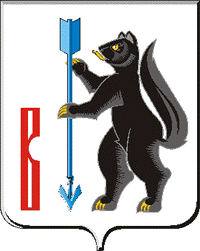 РОССИЙСКАЯ ФЕДЕРАЦИЯСВЕРДЛОВСКАЯ ОБЛАСТЬДУМА ГОРОДСКОГО ОКРУГА ВЕРХОТУРСКИЙРЕШЕНИЕот __________2021г. №______г. ВерхотурьеО муниципальном контроле в сфере благоустройства на территории городского округа ВерхотурскийВ соответствии со статьей 16 Федерального закона от 6 октября 2003 года
№ 131 – ФЗ «Об общих принципах организации местного самоуправления в Российской Федерации», статьями 3, 23, 30 Федерального закона от 31 июля 2020 года № 248 – ФЗ «О государственном контроле (надзоре) и муниципальном контроле в Российской Федерации», Устава городского округа Верхотурский, расположенного на территории Свердловской области (далее – муниципальное образование), Дума городского округа ВерхотурскийРЕШИЛА:1. Утвердить прилагаемые:1) положение о муниципальном контроле в сфере благоустройства на территории городского округа Верхотурский;2) ключевые показатели муниципального контроля в сфере благоустройства на территории городского округа Верхотурский и их целевые значения, индикативные показатели муниципального контроля в сфере благоустройства на территории городского округа Верхотурский;3) перечень индикаторов риска нарушения обязательных требований при осуществлении муниципального контроля в сфере благоустройства на территории городского округа Верхотурский и порядок их выявления.2. Настоящее решение (с приложениями) опубликовать в Информационном бюллетене «Верхотурская неделя» и разместить на официальном сайте городского округа Верхотурский.3. Настоящее решение вступает в силу после его официального опубликования.4. Контроль выполнения настоящего решения возложить на Думу городского округа Верхотурский.                 Главагородского округа Верхотурский		                              А.Г. Лиханов                 ПредседательДумы городского округа Верхотурский                             	И.А. Комарницкий